武 汉 工 商 学 院招（议）标文件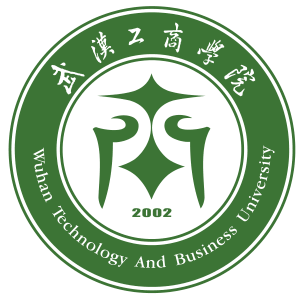 招标项目名称:摄影摄像实验室设备采购项目招标           编      号:  G2022-18                       武汉工商学院招投标办公室二○二二年十二月第一部分   招（议）标邀请根据我校实际需求，现面向社会邀请具有实力的单位进行我校的摄影摄像实验室设备采购项目招标，欢迎能满足标书要求的厂家前来投标。一、招标项目名称：摄影摄像实验室设备采购项目2022年 12 月 6 日下午5:00前，请有意向的单位将法人授权委托书、被委托人身份证、营业执照副本等上述资料彩色扫描件（全部资料扫描为一个PDF文件）发送至331678357@qq.com邮箱，待招标方审查无误后，将联系供应商进行线上缴纳文件费，每份招标文件   500元（该费用收取后概不退还）。递交标书费的账户信息:支付宝账号：13995699032    户名：杜丹丹（请备注清楚单位名称及所投项目名称）每个投标单位在递交投标书之前,需交纳投标保证金  5万 元，开标后未中标单位的保证金在十个工作日内不计息全额退还,中标单位的保证金则转为合同履约保证金。递交投标保证金的账户信息：户  名：武汉工商学院开户行及账号：建行武汉洪福支行42001237044050001270二、投标截止时间：投标单位于2022年  月  日，将投标文件交到武汉工商学院招投标办公室。如有延误，视为废标；中标单位应在我校规定的时间内来签订合同，逾期视中标单位放弃中标，我校有权扣留保证金。付款方式：施工完毕经验收合格后支付总货款的97%，验收合格满一年后付清余款。工期：以招标方要求时间为准。开标时间及地点：另行通知招标单位：武汉工商学院执行单位：武汉工商学院招投标办公室地  址：武汉市洪山区黄家湖西路3号联 系 人：商务部分：胡老师　027-88147040/15871758771            技术部分：彭老师  18986000948  林老师18627716875第二部分   投标须知一、招标方式：邀请招标、议评开标。二、投标者要求及相关说明：1、投标者具有独立法人资格，具有相应的经营资质和一定经营规模，具有良好的经营业绩，坚持诚信经营，有良好的服务保障。2、投标价均按人民币报价，且为含制作、运输、安装、验收及税价。三、投标费用：无论投标结果如何,投标者自行承担投标发生的所有费用。四、投标书内容：1、投标书正本一份，副本伍份。如副本内容与正本内容不符，则以正本为准（投标完后，标书概不退还）；2、产品详细报价，投标保证金缴纳凭证；3、故障响应时间及服务承诺细则；4、投标公司简介、企业法人营业执照、法人代表人身份证复印件和委托代理人身份证复印件、法人授权委托书、税务登记证、主要业绩、针对此次项目的原厂授权证明等。5、投标公司须列举近三年来在相近高校的经营业绩，包含联系人及联系方式，供货日期，合同金额等，至少列举3例以上，用表格形式。（务必真实）6、请投标方严格按照我方拟定的标书文件的顺序报价，并注明商品规格，产地等。五、开标与评标：1、开标时间和地点：另行通知。2、属于下列情况之一者视为废标：2.1投标文件送达招标单位的时间超过规定的投标截止时间。2.2投标文件未经法定代表人或委托代理人签字。2.3开标后发现招标文件内容有虚假材料或信息。3、在开标之前，不允许投标方人员与评标成员接触，如果投标方试图在投标书审查、澄清、比较及签合同时向投标方人员施加不良影响，其投标将被视为无效投标或取消投标资格。4、本次招投标采取评标员集中议标方式，对未中标的单位我方不负责解释。5、投标单位不得相互串通损害招标单位的利益，一旦发现各投标单位之间串通作弊、哄抬标价，招标单位将取消所有参与串通的投标单位的投标资格并没收投标保证金。六、中标与签订合同1、自开标之日起7日内，招标单位向符合条件的单位进行考察，最后商议定标。2、中标单位如果未按招标单位规定的日期签订合同，或故意拖延签订合同，则招标单位可以扣除其投标保证金并取消其中标资格，另选中标单位。3、中标单位的投标保证金转为合同履约金。4、本招标文件未尽事宜，以合同为准。七、投标单位如有任何疑问，可以向我方招标负责人进行咨询。八、武汉工商学院招投标办公室保留此招标文件的解释权。第三部分     技术要求采购清单：序号货物名称单位数量技术参数要求1摄影设备套10微单摄影设备3250万像素、最高连拍速度30张/秒、最高快门速度1/16000秒、最高支持8级防抖、支持人物动物赛车的被摄体识别追踪、常用感光度ISO32000、支持4K 60P、7K超采样4K 30P、1080P时120P高帧频、支持4K超采、支持Log3模式、HDMI输出支持4K输出、自动/1080P可选、双卡槽、128GB SD存储卡PRO Plus U3 V30读速160MB/s写速120MB/s高速专业数码相机内存卡热靴水平仪2470F2.8屏幕钢化膜腕带。2摄影设备套80微单摄影设备2420万像素、测光范围 -2EV-20EV（ISO100、 F2.0镜头)、快速型混合自动对焦(相位检测自动对焦+对比度检测自动对焦）、425点（相位检测自动对焦） /425点（对比度检测自动对焦）、自动对焦人脸优先、连拍：高速11 张/秒、静态照片：1/4000至30秒、闪光同步速度 1/160秒、内置立体声麦克风、支持4K 30P、全高清120P、支持4K超采、支持Log模式128GB SD存储卡PRO Plus U3 V30读速160MB/s写速120MB/s高速专业数码相机内存卡热靴水平仪2470F2.8屏幕钢化膜腕带。3摄影设备套30APS-C半画幅微单摄影设备2400万像素、最高连拍速度23张/秒、最高快门速度1/16000秒、支持人物动物赛车的被摄体识别追踪、自动对焦点位最多4503个、自动对焦区域最大651区、支持4K 30P、全高清120P、支持6K超采样4K UHD、HDMI输出支持4K输出、自动/1080P可选、128GB SD存储卡PRO Plus U3 V30读速160MB/s写速120MB/s高速专业数码相机内存卡热靴水平仪24105F4屏幕钢化膜腕带。4无人机套2航拍无人机、起飞重量895克、折叠尺寸（不带桨）：长 221 毫米、宽 96.3 毫米、高 90.3 毫米、折叠（不带桨）：长 221 毫米、宽 96.3 毫米、高 90.3 毫米、最大上升速度、8 米/秒、最大下降速度
6 米/秒、最大水平飞行速度
21 米/秒、最大起飞海拔高度
6000 米、最长飞行时间46 分钟、最长悬停时间40分钟、最大续航里程30公里、卫星导航系统GPS + Galileo+BeiDou、相机影像传感器哈苏相机：
4/3 CMOS、有效像素 2000 万、长焦相机：1/2 英寸 CMOS、有效像素 1200万、镜头视角：84°等效焦距：24 mm光圈：f/2.8 至 f/11对焦点：1 米至无穷远、长焦相机：视角：15°等效焦距：162 mm光圈：f/4.4对焦点：3 米至无穷远、带遥控器×1、智能飞行电池×3、充电管家×1、ND 镜（ND4/8/16/32）。5稳定器台10单手持微单云台稳定器、负载重量3千克、NATO 接口、1/4"-20 安装孔、冷靴接口、图传/跟焦电机接口（USB-C）、RSS 相机快门控制接口（USB-C）、跟焦电机接口（USB-C）、电池容量：3000 毫安时、最长待机时间：12 小时、支持接口类型蓝牙 5.0、支持App、支持触摸彩屏、充电接口（USB-C）最大可控转速平移方向：360°/s、俯仰方向：360°/s、横滚方向：360°/s、机械限位范围平移轴无限位横滚轴 -95°至240°、
俯仰轴 -112° 至 214°、工作频率2.400 GHz-2.484 GHz、蓝牙发射功率<8 dBm。6专业常亮灯光个1088W RGB全彩LED聚光灯、输入电压/电流DC15V/6A Max、AC100-240V 50/60Hz超广色温1800k-20000k、红绿平衡G/M±100、显色指数CRI平均96、电视照明一致性指数TLCI平均95、色彩保真度TM30-RF平均94、色彩饱和度TM30-Rg平均100、灯体操控、2.4G、蓝牙、NANLINK APP、DMX/RDM、LED灯珠基色RGBLAC。7专业闪光灯个10600Ws标准保荣口高速影室闪光灯2.4G无线遥控、色温恒定5400K±200K、高速同步1/8000s、造型灯40WLED、急速回电0.01-0.9s、闪光时间（t0.1）1/29600s。8干燥箱个2数控款电子防潮箱干燥箱、宽121*深68*高194.5cm、6层隔板、容量1200L。9索尼相机台2索尼a7m310索尼全画幅变焦镜头套2FE24-70 F2.8 GM一代11罗技高清摄像头个2罗技cc2000e12罗德麦（定向）个2罗德NTG4+13罗德麦（无线一拖二）个4罗德14TP-LINK分流器个18口交换机15FS300灯个2南冠南光FS300灯16FS200灯个2南冠南光FS200灯17FS150灯个2南冠南光FS150灯1865cm球形柔光罩个4神牛65cm球形柔光罩1990cm深口抛物线个2神牛90cm深口抛物线204K采集卡个2阿卡西斯21深口抛物线蛋格个2神牛深口抛物线蛋格22RX18TD布灯个2神牛RX18TD布灯23HDMI线个2毕亚兹244K转接头个2毕亚兹25影视灯电源线个6神牛电源线26三脚架个2云腾三脚架27L型竖拍板个2尼彩L型竖拍板28直播补光灯圈个4定制29电动遥控绿幕个3定制30背景布个2定制31大疆云台稳定器个4大疆RS332大疆无人机（随心换2年128G内存卡）套1大疆御3 代屏幕套装33手持棒灯个4智云3421.5寸提词器个2遁威带支架